《为什么哲学很重要》系列Why Philosophy Matters series系列简介：《为什么哲学很重要》是一套令人振奋的短小精悍的丛书，展现了哲学思想对当代问题的重要性，这些问题不仅影响我们日常生活，也关乎人类未来的走向。与那些旨在对某一特定研究领域进行中立概述的教科书和导论不同，《为什么哲学很重要》系列的作者们以大胆、激情、充满挑衅性的态度，捍卫了如何与世界互动以及思考何为重要的方法。总之，这一系列书籍为读者提供了进入二十一世纪思想的哲学入口，同时也是对哲学本身的重要拓展。系列作品一览：《为什么人性很重要：生物学与政治学之间》Why Human Nature Matters: Between Biology and Politics《为什么柯林武德很重要：捍卫人文理解》Why Collingwood Matters: A Defence of Humanistic Understanding************************中文书名：《为什么人性很重要：生物学与政治学之间》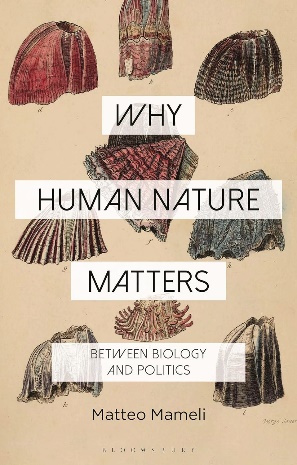 英文书名：Why Human Nature Matters: Between Biology and Politics作    者：Matteo Mameli出 版 社：Bloomsbury Academic代理公司：ANA/Jessica页    数：208页出版时间：2024年2月代理地区：中国大陆、台湾审读资料：电子稿类    型：大众哲学内容简介：人性是否限制了社会和政治变革？还是社会和政治变革改变了人性？《为什么人性很重要》认为两个问题的答案都是肯定的，而不是相互排斥的。这一哲学论述提供了新的工具，将关于人性的生物学和政治学观点联系起来。书中重点讨论了人类关系和环境的构建，以及这些变化背后的复杂重要性。这本关于人性的哲学著作探讨了生物学和政治之间的关系，清楚地解释了气候变化和技术革命的社会政治后果等问题的利害关系。对人性的诉求往往被用来支持政治排斥。通过摧毁这些存在主义偏见和建立在生物学理论的进步，本书探索了这些发展的哲学意义，并提供了新的概念工具，将人类的生物学理解与包容和自由的政治联系起来。本书提出了思考人性的新途径，强调了多样性、可塑性、合作和自由的重要性。作者简介：马特奥·马梅利（Matteo Mameli）是英国伦敦国王学院（King’s College London）的哲学讲师，曾就读于博洛尼亚大学（University of Bologna）哲学系，后进入伦敦国王学院学习，并于2002年获得博士学位。在加入国王学院担任讲师之前，他曾先后在伦敦经济学院（London School of Economics）和剑桥大学国王学院担任研究员。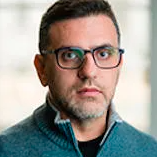 媒体评价：“这是‘实践哲学’的杰出典范，旨在解决我们这个时代的一些紧迫问题，例如我们可以在自然、社会和文化的交汇点上实现变革。”——乔治·塞萨拉莱（Giorgio Cesarale），意大利威尼斯大学哲学系副教授“思想很重要，但很少有思想比人性更重要。阅读马特奥·马梅利的力作《为什么人性很重要》，将使读者对有关人类是什么样的经典思想以及当代有关人性的争论有一个亟需的透彻了解。这本文笔优美的书还会让读者深刻理解科学、政治和哲学是如何不可避免地交织在一起的。”——爱德华·马切利（Edouard Machery），美国匹兹堡大学科学史与科学哲学教授《为什么人性很重要：生物学与政治学之间》致谢引言第一部分1. 合作2. 转化3. 从属关系第二部分4. 本质主义5. 本质主义之后参考书目索引************************中文书名：《为什么柯林武德很重要：捍卫人文理解》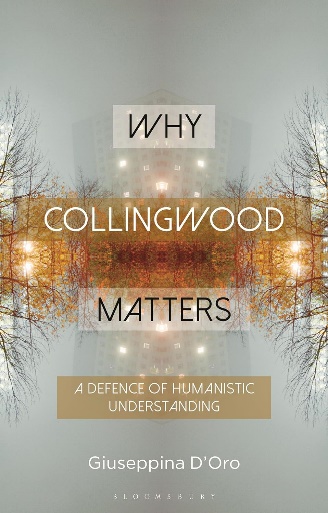 英文书名：Why Collingwood Matters: A Defence of Humanistic Understanding作    者：Giuseppina D'Oro出 版 社：Bloomsbury Academic代理公司：ANA/Jessica页    数：232页出版时间：2023年11月代理地区：中国大陆、台湾审读资料：电子稿类    型：大众哲学内容简介：柯林武德（R.G. Collingwood，1889-1943）是英国哲学家、历史学家和考古学家。他的作品，尤其是在行动哲学和历史哲学方面，对20世纪和21世纪产生了深远的影响。尽管其作品的重要性毋庸置疑，但本书是第一部探讨这些作品为何以及如何真正具有重要意义的著作。朱塞佩娜·德罗（Giussepina D'oro）认为，柯林武德是一位思考问题方式多样的思想家，与许多当代哲学家不同，他拒绝专注于狭隘的技术性兴趣，而是观察整个思想世界。《为什么柯林武德很重要》重新诠释了柯林武德对哲学分析的作用和特点的构想，展示了这一概念如何影响他对思想、行动的意义以及从历史角度理解过去的意义。该书还论证了他的元哲学方法与应对人类世和全球环境危机所带来的挑战具有相关性。这本书既是对柯林武德思想的阐释，也是对其当代意义的生动探索，为我们提供了对这位20世纪博识者的必要研究。作者简介：朱塞佩娜·德罗（Giussepina D'oro）是英国基尔大学（Keele University）哲学系讲师。她是《柯林武德与经验形而上学》（Collingwood and the Metaphysics of Experience，2014年第2版）的作者，也是《剑桥哲学方法论指南》（The Cambridge Companion to Philosophical Methodology，2017年）、《柯林武德论方法论》（Collingwood on Methodology，2018年）的编辑。德罗还是新版《柯林武德哲学方法论》（R.G. Collingwood's Essay on Philosophical Method）的联合主编。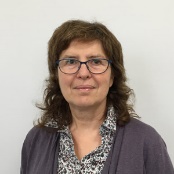 《为什么柯林武德很重要：捍卫人文理解》1. 引言2. 哲学是做什么的？3. 思想4. 行动5. 历史6. 自然与文化的区别7. 结论：为什么柯林武德很重要参考书目索引感谢您的阅读！请将反馈信息发至：版权负责人Email：Rights@nurnberg.com.cn安德鲁·纳伯格联合国际有限公司北京代表处北京市海淀区中关村大街甲59号中国人民大学文化大厦1705室, 邮编：100872电话：010-82504106, 传真：010-82504200公司网址：http://www.nurnberg.com.cn书目下载：http://www.nurnberg.com.cn/booklist_zh/list.aspx书讯浏览：http://www.nurnberg.com.cn/book/book.aspx视频推荐：http://www.nurnberg.com.cn/video/video.aspx豆瓣小站：http://site.douban.com/110577/新浪微博：安德鲁纳伯格公司的微博_微博 (weibo.com)微信订阅号：ANABJ2002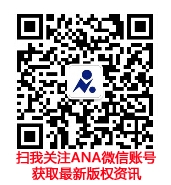 